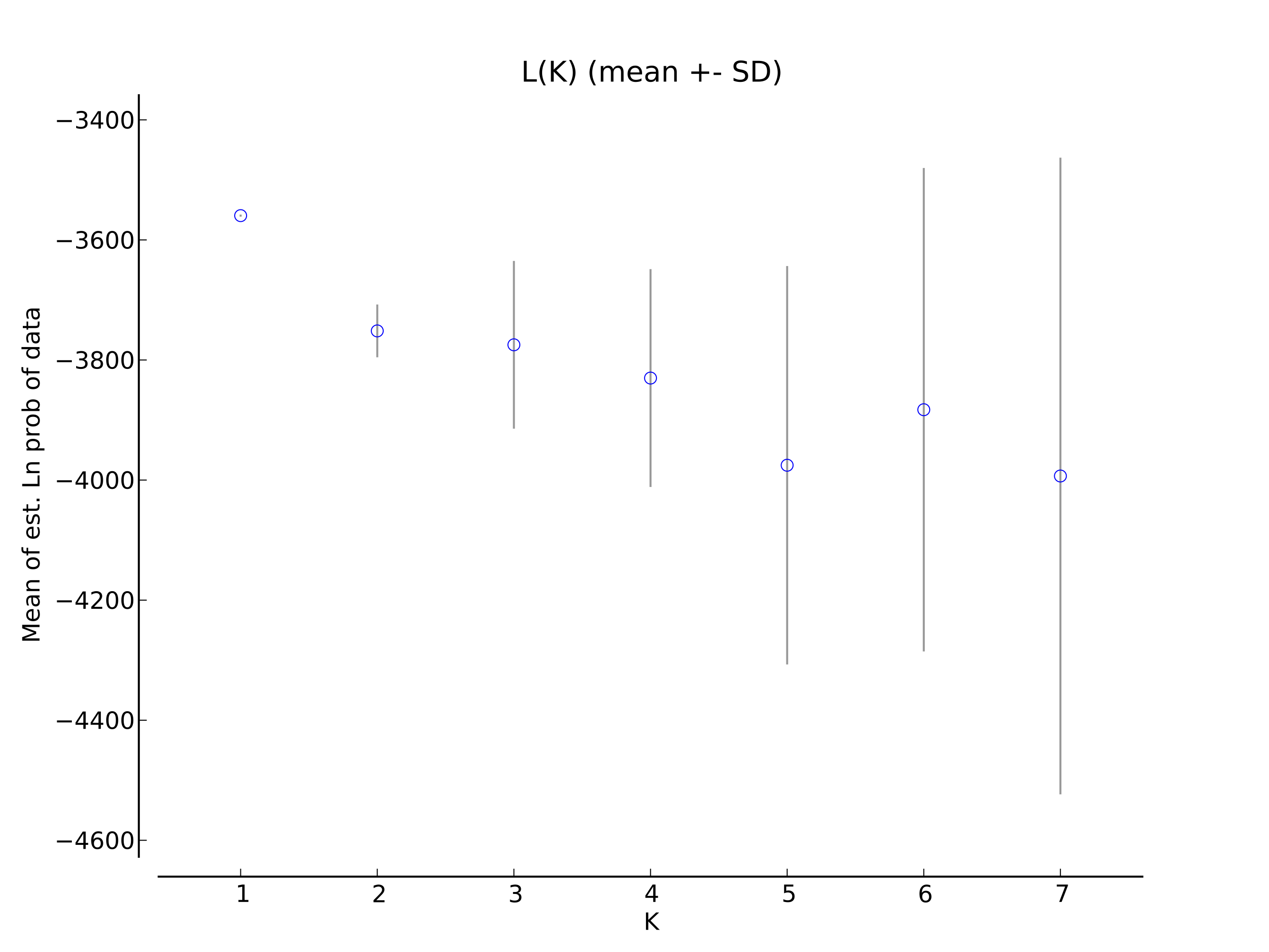 SI Fig. 1. Structure penalized likelihood plot for all samples from all time periods.  Circles represent the mean likelihood and bars show the 95% confidence interval for each estimate.  